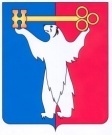 АДМИНИСТРАЦИЯ ГОРОДА НОРИЛЬСКАКРАСНОЯРСКОГО КРАЯРАСПОРЯЖЕНИЕ31.01.2020	    г. Норильск	           №23-оргВ связи с реорганизацией муниципальных бюджетных учреждений, 1. Внести в План проведения проверок соблюдения трудового законодательства и иных нормативных правовых актов в области охраны труда в муниципальных учреждениях образования город Норильск в 2020 году, утвержденный распоряжением Администрации города Норильска от 30.10.2019 № 183-орг (далее – План), следующие изменения:	1.1. пункты 24, 37 Плана исключить.	2. Разместить настоящее распоряжение на официальном сайте муниципального образования город Норильск.И.о. Главы города Норильска                                    				И.В. ПеретяткоО внесении изменений в распоряжение Администрации города Норильска                        от 30.10.2019 № 183-орг